EMPLOYMENT APPLICATION	revised 02-27-19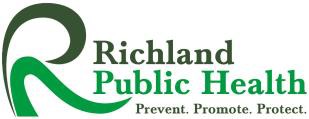 AGENCY STATEMENTAn applicant for employment with RPH is a person who, at the request of RPH, completes and signs an Employment Application form between the posting date and the filing deadline for a specific open position. A completed application is required for each position applied for.Every applicable blank must be filled out to ensure proper evaluation. A resume may be attached, but may not serve as a substitute for any part of the Employment Application form. Do not refer to resume or previously submitted applications. Incomplete or unsigned applications will not be accepted.All qualified applicants will be considered for employment without regard to race, color, sex, age, religion, national origin, handicap, veteran status, marital status, non-job related medical conditions or disability that can be reasonably accommodated.Any applicant having a disability for which an accommodation is needed, please notify us.Date of Application _ 	_ Specific position applied for  	First Name	Middle Initial _ 		Last Name _ 	Address _ 			_________________________ Street	City		State	ZipPhone No._______________________________	Social Security No. _ 	How did you hear of this position?	□ Advertisement in 	_	□ Employment Agency□ Friend __________ 	□ Relative______ ______ □ Walk-In □ OtherAre you available to work □ Full-time	□ Part-time	□ Other _ 	_ Date available for work _ 				Are you legally eligible for employment in the United States?	□ Yes □ No Have you ever been employed by the Health Department?	□ Yes □ NoIf yes, when? From _ 	_ to _ 	Are you a relative of an employee of RPH?	□ Yes □ NoIf yes, provide employee’s name and relationship 	_If job requirement, can you supply your own transportation for work use? □ Yes □ No If job requirement, do you have a valid Ohio Driver’s License?	□ Yes □ No If job requirement, do you have a personal telephone?	□ Yes □ NoEQUAL OPPORTUNITY EMPLOYER/PROVIDER TOBACCO FREE ENVIRONMENTEXPERIENCEPlease list all previous employers. Begin with your present or last job. A resume may be included with this section, but may not replace it. Please fill in all information including months and years employed with each employer.Employer								 Address _ 							_ Supervisor Name 				_ Title  				 Telephone Number _		Position Held  				 Length of Employment	From: Month/Year _ 		_		To: Month/Year _ 	Beginning Salary_ 		Ending Salary: 	_Duties Performed _ 	________________________________________________________________________________________________________________________________________________________________________________ Reason for Leaving _ 	_Employer									 Address _ 							_ Supervisor Name 				_ Title  			  Telephone Number _		Position Held _ 			 Length of Employment	From: Month/Year _ 		_		To: Month/Year _ 	Beginning Salary_ 		Ending Salary: 	_Duties Performed _ 	________________________________________________________________________________________________________________________________________________________________________________ Reason for Leaving ________________________________________________________________________Employer									 Address _ 							_ Supervisor Name 				_ Title  				 Telephone Number _		Position Held  				 Length of Employment	From: Month/Year _ 		_		To: Month/Year _ 	Beginning Salary_ 		Ending Salary: 	_Duties Performed _ 	_______________________________________________________________________________________________________ 	_ Reason for Leaving _ 	_EXPERIENCE continuedEmployer										 Address _ 								_ Supervisor Name 				_ Title 		__ Telephone Number _		Position Held  					 Length of Employment	From: Month/Year _ 		_		To: Month/Year _ 	Beginning Salary_ 		Ending Salary: 	_Duties Performed _ 	________________________________________________________________________________________________________________________________________________________________________________ Reason for Leaving _ 	_Employer										 Address _ 						__________ Supervisor Name 				_ Title  				 Telephone Number _		Position Held  				 Length of Employment	From: Month/Year _ 		_		To: Month/Year _ 		Beginning Salary_ 		Ending Salary: 	_Duties Performed _ 	_____________________________________________________________________________________   _________________________________________________________________________________________ Reason for Leaving _ 	_Employer									 Address _ 							_ Supervisor Name 				_ Title  			  Telephone Number _		Position Held  				 Length of Employment	From: Month/Year _ 		_		To: Month/Year _ 	Beginning Salary_ 		Ending Salary: 	_Duties Performed _ 	_________________________________________________________________________________________________________________________________________________________________________________________ Reason for Leaving _ 	_______________________EXPERIENCE continuedEmployer								 Address _________________________________________________________________________________ Supervisor Name 				_ Title  			 Telephone Number _		Position Held 		___________ Length of Employment	From: Month/Year _ 		_		To: Month/Year _ 		Beginning Salary_ 		Ending Salary: 	_Duties Performed _ 	_____________ 	_________________________________________________________________________________________ Reason for Leaving _ 	_Employer									 Address _ 							_ Supervisor Name 				_ Title  				 Telephone Number _		Position Held  				 Length of Employment	From: Month/Year _ 		_		To: Month/Year _ 	Beginning Salary_ 		Ending Salary: 	_Duties Performed _ 	__________________________________________________________________________________________________________________________________________________________________ 	_ Reason for Leaving _ 	_Employer									 Address _ 						_______________________ Supervisor Name 				_ Title  				 Telephone Number _		Position Held  				 Length of Employment	From: Month/Year _ 		_		To: Month/Year _ 	Beginning Salary_ 		Ending Salary: 	_Duties Performed _ 	________________________________________________________________________________________________________________________________________________________________________________ Reason for Leaving _ 	_EDUCATIONDo you possess any licenses or certificates?	□ Yes □ No If yes, give the following information:Title 	_License # _ 		Certificate # _ 	________Date Issued _ 	_	Issuing State _ 	Expiration Date  	Title 			_ License # _ 	_________________________	Certificate # _ 		Date Issued _ 	_	Issuing State _ 	Expiration Date  	Title 	__________________________________________________License # _ 		Certificate # _ 	Date Issued _ 	_	Issuing State _ 	Expiration Date  	Have you ever been employed in the State or County Service of Ohio?	□ Yes □ No May we contact the employers listed on this application?	□ Yes □ NoIf no, please explain _______________________________________________________________________________________________________________________________________________________________________________________________________________________________________________________ Have you ever been terminated or asked to resign?	□ Yes □ NoIf yes, please explain  	____________________________________________________________________________________________________ 	_Please summarize any additional information or special qualifications/skills you have that you wish us to know as we consider you for a position with Richland Public Health.________________________________________________________________________________________________________________________________________________________________________________________________________________________________________________________________________________________________________________________________________________________________________________________________________________________________________________________APPLICANT’S STATEMENTI certify that answers given herein are true and complete to the best of my knowledge.I authorize investigation of all statements contained in this application for employment as may be necessary in arriving at an employment decision. I understand that this application is not and is not intended to be a contract of employment.In the event of employment, I understand that false or misleading information given in my application or interview(s) may result in discharge.__________________________________________________	_________________________________ Signature of Applicant	Date\\alpha\RedirectedFolders\Anita Douville\My Documents\FORMS\RPH Employment Application 2-27-19.docxHIGH SCHOOLCOLLEGE/UNIVERSITYGRADUATE/PROFESSIONALSCHOOL NAMEYEARS COMPLETED9	10	11	121	2	3	41	2	3	4DIPLOMA/DEGREEDESCRIBE COURSE OFSTUDYDESCRIBE SPECIALIZED TRAINING/SKILLS